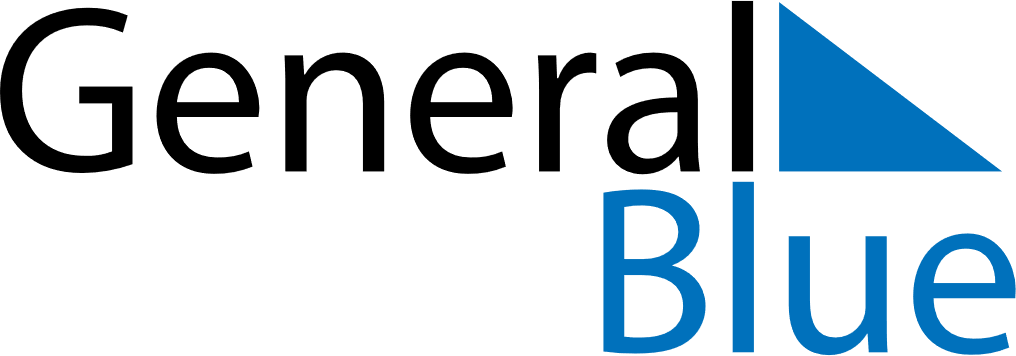 2021 – Q2Slovenia  2021 – Q2Slovenia  2021 – Q2Slovenia  2021 – Q2Slovenia  2021 – Q2Slovenia  AprilAprilAprilAprilAprilAprilAprilSundayMondayTuesdayWednesdayThursdayFridaySaturday123456789101112131415161718192021222324252627282930MayMayMayMayMayMayMaySundayMondayTuesdayWednesdayThursdayFridaySaturday12345678910111213141516171819202122232425262728293031JuneJuneJuneJuneJuneJuneJuneSundayMondayTuesdayWednesdayThursdayFridaySaturday123456789101112131415161718192021222324252627282930Apr 4: Easter SundayApr 5: Easter MondayApr 23: St. George’s DayApr 27: Day of Uprising Against OccupationMay 1: May Day HolidayMay 2: May Day HolidayMay 23: PentecostJun 8: Primož Trubar DayJun 25: Statehood Day